For immediate distributionYour Tone, But Better: Sonarworks Unveils ‘Referencer’ Pedal
Sonarworks’ First Hardware Device Automatically Increases Social Media Like Counts 
via Dedicated Footswitch
	Riga, Latvia, April 1, 2019 – Innovative European audio software developer Sonarworks unveiled its first hardware device: the Sonarworks Referencer.  The new guitar pedal — which comes in a sturdy metal housing with a big blue light, a switch and four shiny black knobs — leverages an electric guitar’s built-in pickups as microphones, then using advanced AF (augmented feedback) technology, automatically calibrates the guitarist’s amplifier to their current position. It also features digitization technology to help users take their social media status to the next level. 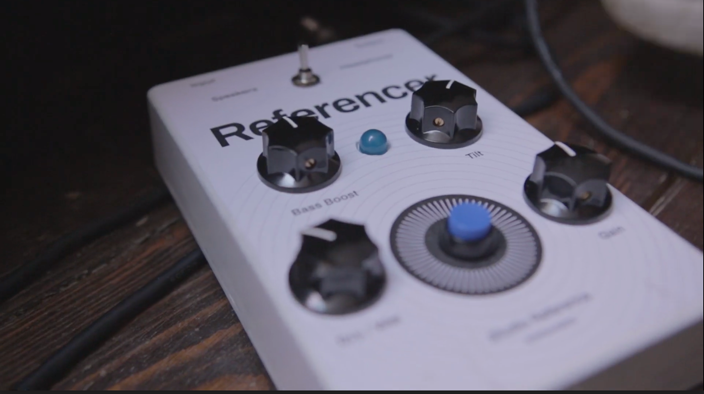 "For many of our customers, the challenge has been accurate monitoring outside of the box, and after much research and deliberation it is clear that there is demand for Sonarworks to produce a hardware solution,” commented Lee Chapman, Chief Innovation Officer, Sonarworks. “It took our team seven months to come up with a prototype as it was vitally important that this wasn’t just as intelligent as Reference 4, but far easier to use too.”

 In creating Referencer, Sonarworks took into consideration what it believes is the most important challenge in the studio: the relationship the engineer and the guitarist. With such a full feature set and intuitive calibration technology that features the next level of DSP engineering, Sonarworks has leveled the playing field for guitarists — essentially making personalized tone crafting skills redundant. 
“Throughout the R&D process of creating this product, we ran focus groups with our target audience – the so-called guitarists – and found a distinct correlation between having no say in the tonal diversity to having increased confidence,” said Chapman. “Our DSP technology has leveled the playing field so the tone you have meticulously created becomes irrelevant.” 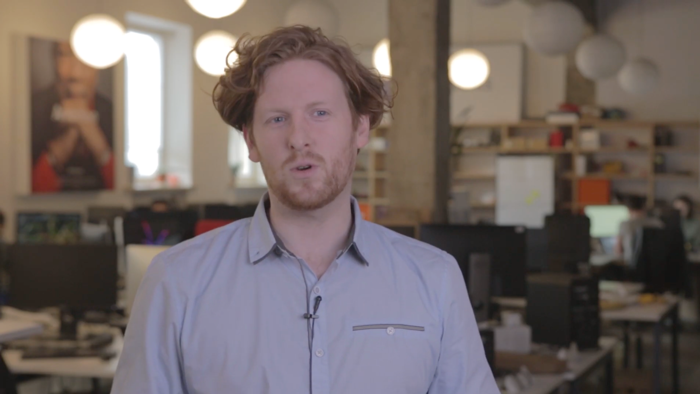 By placing the Sonarworks Referencer at the end of any pedal chain, guitarists can dial in their tone from wherever they are using a combination of four knobs: Gain, Bass Boost, Dry/Wet, Tilt and Calibration. Further, as home studios become more of a focus for Sonarworks customers, the pedal also integrates a switch that makes sure tones are accurately translated from listener to listener — thereby increasing their social media like counts. About SonarworksSonarworks was founded in 2012 when two music lovers met a scientist and embarked on a mission to deliver the ultimate sound experience for anyone creating or listening to music. The company’s headquarters are based in Riga, Latvia and its customers consist of Grammy Award winning audio and music industry professionals, audiophiles and music lovers around the world. For more information on Sonarworks, please visit www.sonarworks.com.[April Fools]
